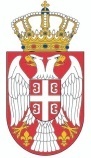 РЕПУБЛИКА СРБИЈАОПШТИНА РАЧАОпштинска управаБрој: 404-17/2019-III-01Дана: 18.02.2019  годинеР а ч аМолимо Вас да нам дате одговор на следећа питања, као и да измените конкурсну документацију у том смислу у вези јавне набавке  ГРАЂЕВИНСКИ РАДОВИ НА ИЗДГРАДЊИ, ПОВЕЗИВАЊУ И ОПРЕМАЊУ НОВОГ БУНАРА Б6А СА ПРИСТУПНИМ ПУТЕМ:У оквиру конкурсне документације за ЈН 04/2019 на страни 12, пословни капацитет, дефинисан је услов: Да је понуђач у претходних 6 година реализовао уговоре у укупној вредности од најмање 34.000.000,00 рсд без пдв-а, а који се односе на бушење, опремање и повезивање бунара за водоснабдевање насеља.Накод увида у дефинисане радове, става смо  да наведени тражени износ вишеструко премашује вредност радова као и прецењене  вредности ЈН те да има за циљ ограничење конкуренције што је у коализији са чланом 10.ЗЈН.Такође, део којим се признају само реализовани уговори из области водоснабдевања насеља представља дискриминаторни услов јер се технологија бушења, опремања и повезивања бунара не разликује у случају обезбеђивања воде за потребе индустрије или приватних корисника.На основу члана 63.ст.2 3ЈН указујемо Наручиоцу да је чланом 76.ст.2 прописано да Наручилац у конкурсној  документацији одређује додатне услове за учешће у поступку јавне набавке у погледу финансијског, пословног, техничког и кадровског капацитета увек када је то потребно имајући у виду предмет ЈН. Чланом 76. ЗЈН прописано је да наручилац одређује те услове тако да не дискриминишу понуђаче и да су у логичкој вези са предметом ЈН. У законској је обавези Наручилац да обезбеди конкуренцију, поштујући Начела ЗЈН – начело обезбеђивања конкуренције и начело једнакости понуђача.Сматрамо да је Наручилац поступио супротно чл.10 и чл.12 ЗЈН.На основу наведеног захтевамо измену КД и то:„Да је понуђач у претходних 6 година од дана објаве на Порталу ЈН реализовао  уговоре у  укупној вредности од најмање 10.000.000,00 рсд без пдв-а, а који се односе на бушење, опремање и повезивање бунара.“ОДГОВОР:  Провера пословног капацитета понуђача  врши се на основу његовог искуства  на радовима који су истоветни  или по технологији слични радовима предметне Јавне набавке и као такав је дефинисан у конкурсној документацији. Вредност пословног капацитета  је у складу са процењеном вредношћу  и препорукама Управе за јавне набавке у вези дефинисања додатних услова. Наручилац  врши измену конкурсне документације  у делу пословног капацитета на тај начин што смањује референцу тако што сада признаје  референце које се односе  на бушење , опремање и повезивање бунара, односно избацује део који се односи на „водоснабдевање насеља“.2) Наручилац је Позив за достављање понуда објавио на Порталу ЈН 08.02.2019. године, а као рок за предају понуде одредио рок 21.02.2019. године. Чланом 95 ЗЈН прдвиђено је да рок за предају понуда у отвореном поступку не буде краћи од 30 дана објављивања позива за подношење понуда. Како је у овом случају рок знатно краћи, наручилац је овако кратко одређеним роком директно прекршио одредбе ЗЈН.Молимо наручиоца да поступи у складу са ЗЈН и продужи рок за подношење понуда.ОДГОВОР:  Наручилац спроводи поступак  Јавне набавке у отвореном поступку у складу са члановима  131а, 131б,131в, и 131 г Закона о јавним набавкама. У складу са наведеним члановима  рок за достављање понуда не може бити  краћи од дест дана  од дана објављивања позива за подношење понуда на Порталу јавних набавки.3) На страни 61 КД, у делу „Напајање објекта Б6А“, тачка 1 – дати ближе податке о постојећој мерној групи, као и за одводник пренапона ( да ли је за ТТ или ТН систем).Одговор: Постојећа мерна група : Бројило активне електричне енергије најмање класе течности 1, односно индекса класе течности Б 3x230V/400V, 5A, бројило реактивне електричне енергије, најмање класе течности 3. Одводници  пренапона су 4 полни, 20кА, систем заштите ТN4) На страни 63 КД, у делу „Разводни орман и опрема за аутоматику“, доводни компактни прекидач NS100N има прекидну моћ 50 кА, а даље се наводи прекидна моћ 25 кА – која је потребна? Која је термомагнетна јединица потребна – 32А или 40А? Исто питање важи и за компактни прекидач ка дизел електро агрегату.Одговор: Доводна  термомагнетна јединица је 40А, прекидна моћ 25кА, Компактни прекидач  за дизел агрегат -32А, прекидна моћ 25кА5) На страни 65. КД, у делу „Разводни орман и опрема за аутоматику“, наводи се ПЛЦ са 2 аналогна излаза, а даље у опису није специфицирана та аналогна картица. Да ли је потребна? Одговор:Није потребна додатна картица за аналогне излазе6) На страни 67. КД, у делу „Мерна опрема“, тачке 1,2,3, није јасно за који мерач треба дати и испоруку и уградњу, за који само уградњу, или само повезивање:  (У хидромашинској опреми пише: страна 57Поз. 6 – Набавка транспорт и уградња електромагнетног мерача, протока слично типу „Епбгесс+Хаусер ПРОМАГ 50W, ПН16, ДН100. Обрачун по комаду – ком 1Док у мерној опреми стоји: страна 67Поз. 3 – Мерење протока комплет ДН80, ПН16, са индикатором Сличан типу: Е+Н, ПРОМАГ 50W, ПН16, ДН80Само повезивање  и основно подешавање – ком 1Питање: Да ли је мерач протока ДН100 или ДН80?Одговор: Мерач протока је DN100  према опису позиције 6 у оквиру Хидромашинских радова, док је позицијом 3 у оквиру мерне опреме( на страни 67) предвиђено повезивање и подешавањеУ хидромашинској опреми пише: страна 57Поз. 7 – Набавка транспорт и уградња сензора притискаОбрачун по комаду – ком 1Док у мерној опреми стоји: страна 67Поз. 2 – Трансмитер притиска Мерни опсег 0 – 16 бар, сличан Е+Н, ЦАРАБАР Т  ПМЦ 131Прикључак 1/2“ са кугастим вентиломИспорука и уградња – ком 1Питање: Да ли се тражи 1 или 2 трансмитера притиска? Разјаснити.)Одговор:  На страни 57 предвиђена је набавка и уградња сензора притиска( комада1) док је позицијом 2 у оквиру мерне опреме ( на страни 67 КД) електрорадова предвиђено повезивање и подешавање  набављеног и уграђеног сензора ( трансмитера наведених карактеристика) односно  укупно је предвиђена набавка, уградња,повезивање и подешавање 1 ( једног) сензора-тарнсмитера притиска наведених карактеристика